Unit 8 Lesson 14: Clasifiquemos y coloreemos expresiones e imágenes hasta 5WU Conteo grupal: Practiquemos cómo contar hacia adelante (Warm up)Student Task Statement1 Los colores del búhoStudent Task StatementColorea todas las partes del dibujo.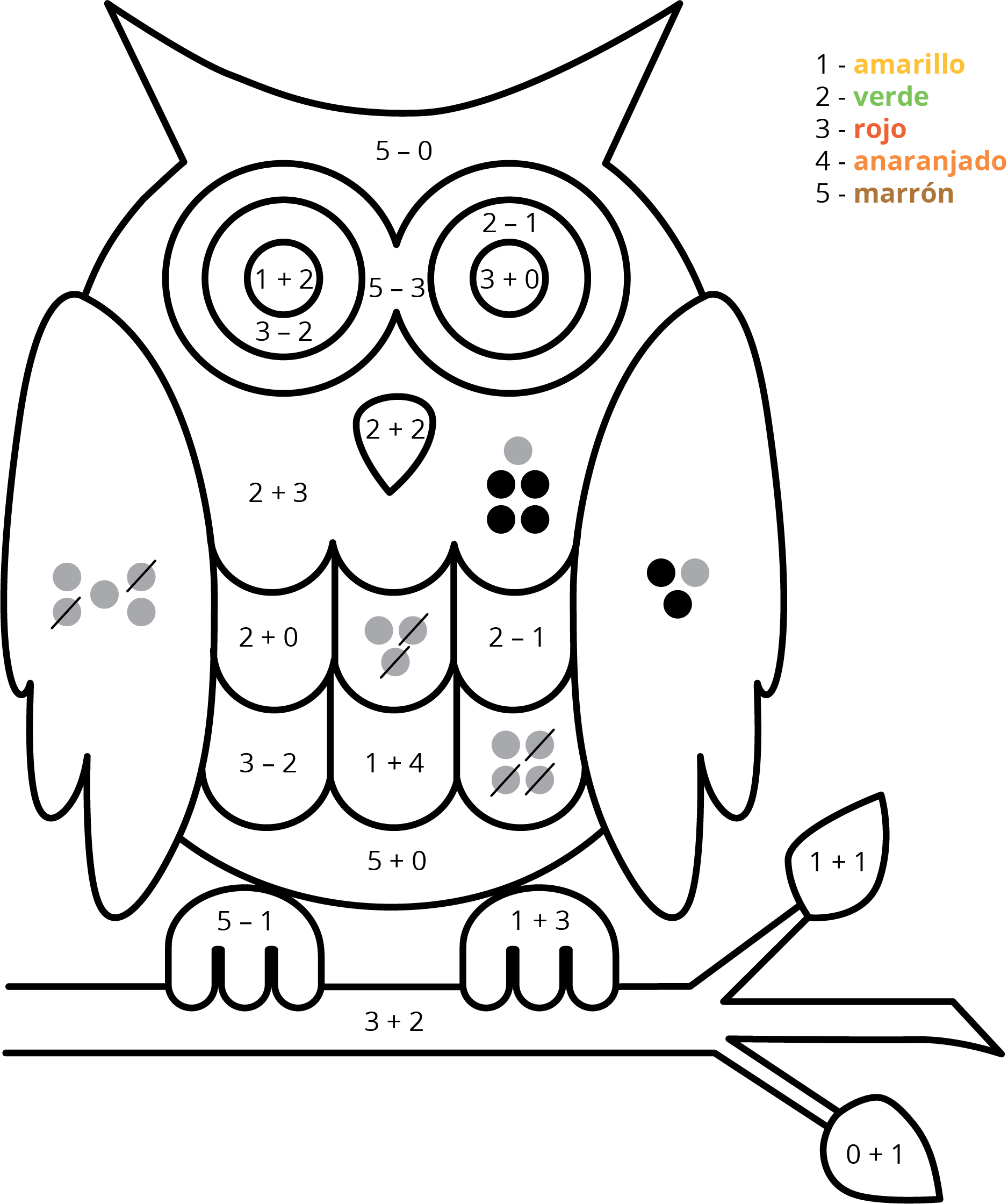 2 Clasifiquemos expresiones según el total y según la diferenciaStudent Task Statement3 Centros: Momento de escogerStudent Task StatementEscoge un centro.Tableros de 5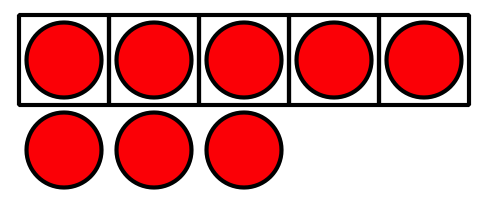 Lanza y suma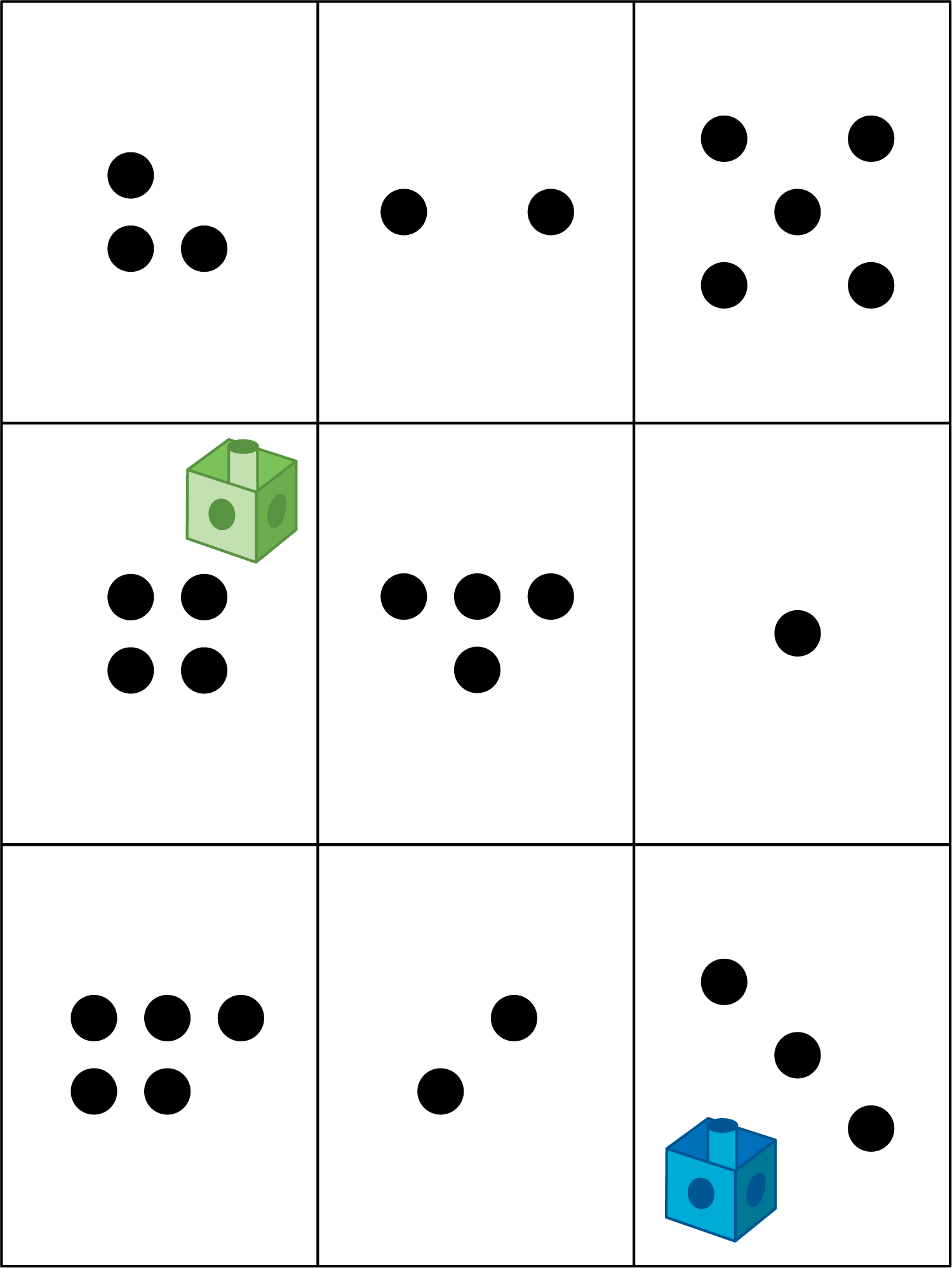 Bingo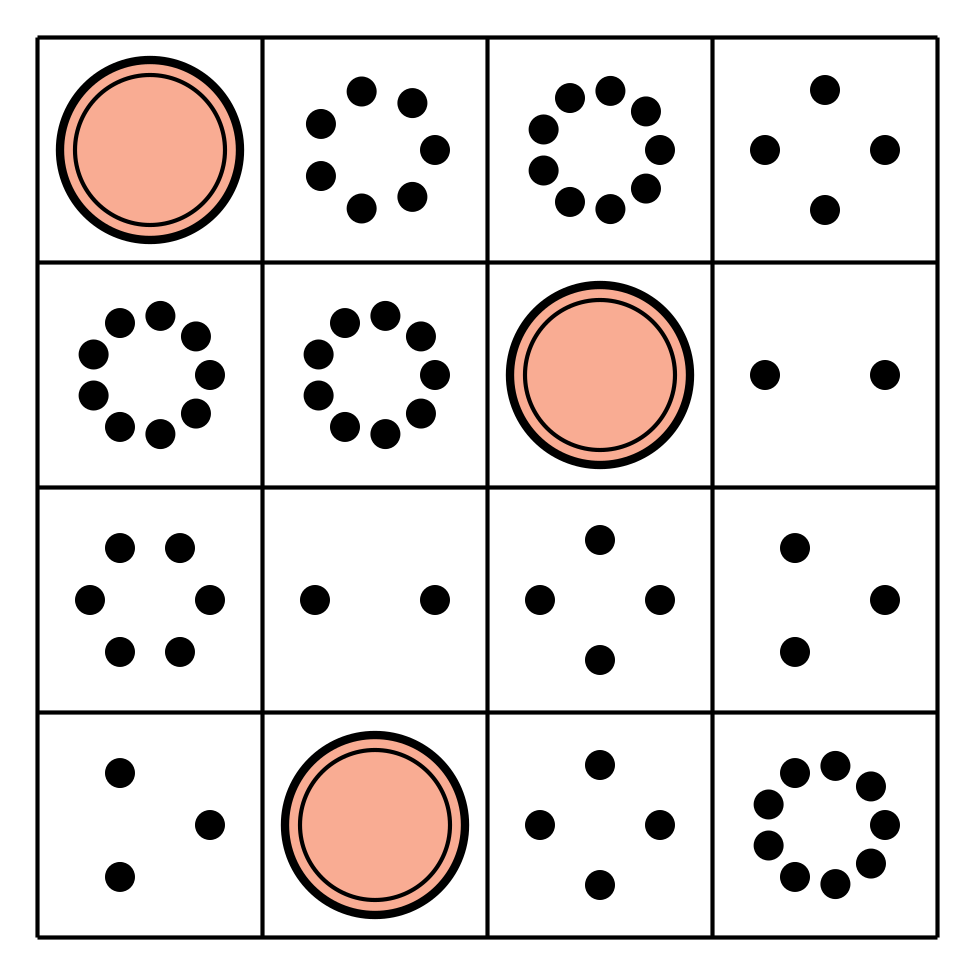 Bloques sólidos geométricos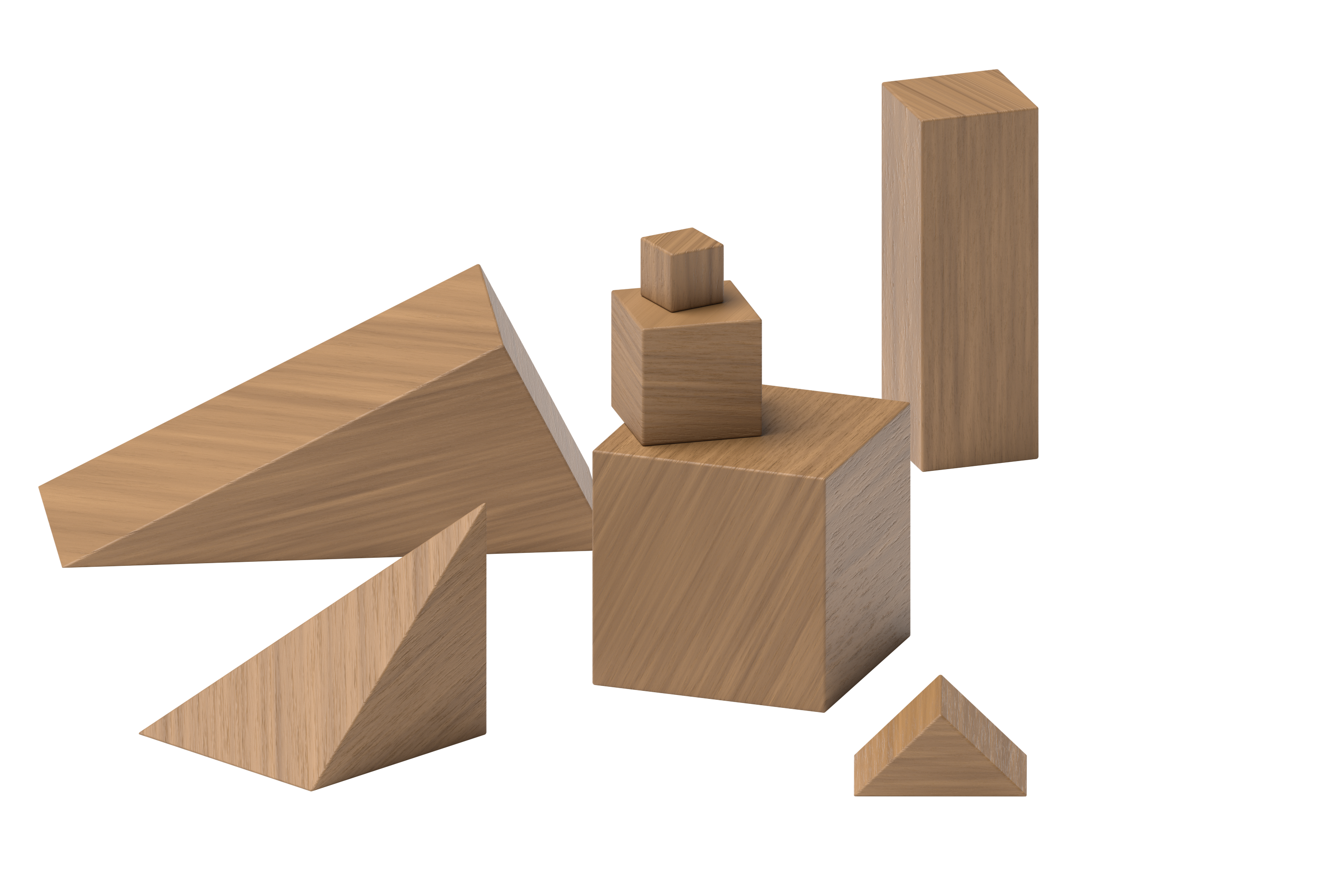 Encuentra el valor de expresiones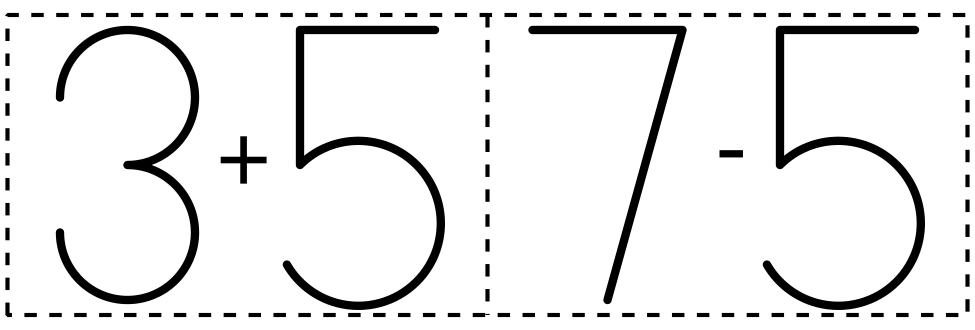 Images for Activity Synthesis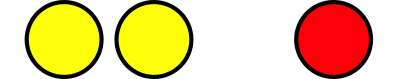 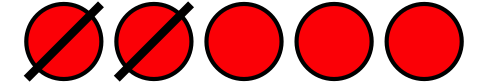 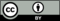 © CC BY 2021 Illustrative Mathematics®